Publicado en CDMX el 24/11/2021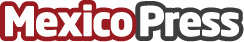 La empresa de desarrollo de software OMNiLabs se prepara para su expansión a nivel regionalEn la era digital, cada vez es más evidente la necesidad de tener soluciones tecnológicas que faciliten nuestro día a día y ese es justamente el objetivo de OMNiLabs, la empresa de desarrollo de software, que ofrece diversos productos y servicios en la región. OMNiLabs está compuesto por 16 empresas de dos tipos: productos de tecnología y de servicios y funciona como un ecosistema, un universo que gira en torno al desarrollo de software centrado en el usuarioDatos de contacto:Esther ShuekeSUDE830404UE95513331411Nota de prensa publicada en: https://www.mexicopress.com.mx/la-empresa-de-desarrollo-de-software-omnilabs Categorías: E-Commerce Software Otras Industrias http://www.mexicopress.com.mx